电子仓单系统升级用户手册升级内容本次对电子仓单系统整体界面展示风格进行了升级，并增加数字工作台功能，用于集中展示仓库及会员的待办事项、已办事项、业务通知、仓单及交割统计等信息。同时也对系统内部分业务功能进行了业务操作上的优化。清除浏览器缓存步骤由于本次对界面样式做了较大调整，请您在使用前清除浏览器缓存，具体操作如下：操作步骤图示第一步：点击浏览器右上角的“设置”按钮，选择“Internet 选择”，弹出Internet选项框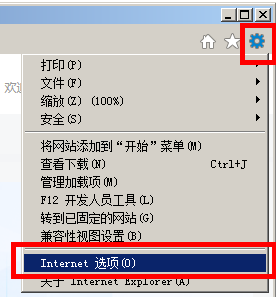 第二步：点击常规页的“删除”按钮，弹出删除浏览器历史记录弹窗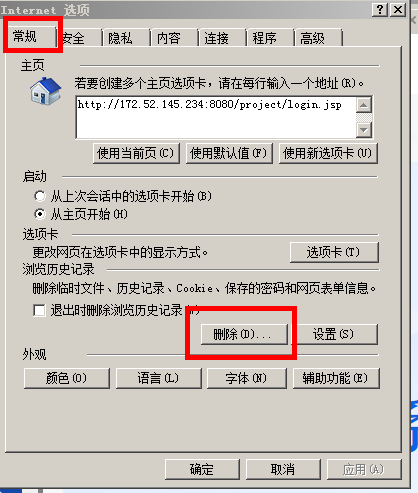 第三步：选择“临时Internet文件和网站文件”、“Cookie和网站数据”，点击删除按钮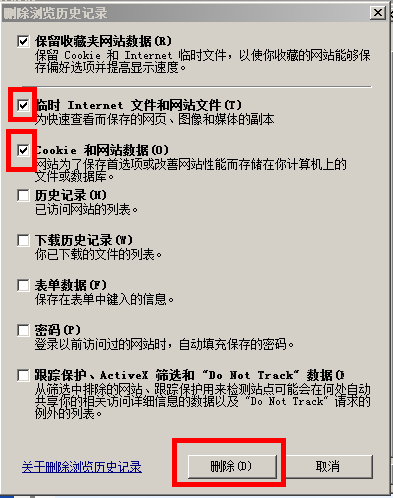 